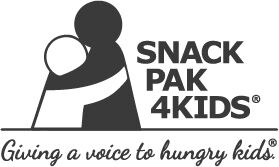 Snack Pak 4 Kids—Referral Form (2019-2020)Child’s Name: ___________________________________________________________Age: ______	Grade: _________	Class_____________________________________Behavior that demonstrated Food Insecurity (Referral MUST include at least one item in this category)	□Rushing food lines	□Extreme hunger on Monday morning	□Eating all of the food served	□Lingering around for or asking for seconds	□Comments about not having enough food at home	□Other _____________________________________________________________________Check any other factors that apply to this child:	Physical Appearance	□Extreme thinness	□ Puffy, swollen skin	□ Chronically dry cracked lips	□ Chronically dry itchy eyes	□ Brittle, spoon-shaped nails	□ Other ______________________________________________________	School Performance	□ Excessive absences and/or tardiness	□ Repetition of a grade	□ Chronic sickness	□ Short attention span/inability to concentrate	□ Chronic behavior that leads to disciplinary action (hyperactive, aggressive, irritable,	  anxious, withdrawn, distressed, passive/aggressive)	□ Other _________________________________________________________             	Home Environment	□Often cooks own meal, or have another sibling who does	□ Moves frequently	□ Often spends the night away from home (primary residence)	□ Loss of income	□ Family crisis	□ Other _______________________________________________________If this child needs to receive extra food, please explain why:		Name/title of person referring the student: ____________________________________________________Date of referral: ______________ Date approved: _____________________________________________Approved by: __________________________________________________________________________                                                ▫